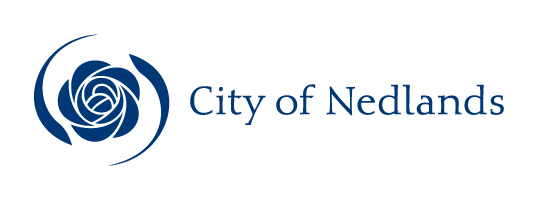 MinutesPublic Art Committee Meeting6 December 2021ATTENTIONThis is a Committee which has only made recommendations to Council. No action should be taken on any recommendation contained in these Minutes. The Council resolution pertaining to an item will be made at the next Ordinary Meeting of Council following this meeting.Table of ContentsCity of NedlandsMinutes of a meeting of the Public Art Committee held in the Council Chambers, 71 Stirling Highway and online via Microsoft Teams on Monday 6 December 2021 at 5.30pm.Declaration of OpeningMs Marion Granich, Executive Manager Community declared the meeting open at 5.32pm.Present and Apologies and Leave of Absence (Previously Approved)Councillors	Councillor B G Hodsdon (Presiding Member)	Hollywood Ward	Mayor F E M Argyle (until 5.44pm)		Councillor B Brackenridge	Melvista Ward	Councillor K A Smyth	Coastal Districts Ward 	Councillor N R Youngman	Dalkeith WardStaff	Ms M Granich	Executive Manager Community	Ms L Macfarlane Reid	Tresillian Arts Centre Co-ordinator	Ms B Castelli	Administration and Events OfficerBy Invitation	Ms Alison Barrett			Arts Management ConsultantPublic	There were 0 members of the public present and 0 online.Press			Nil.Leave of Absence 	(Previously Approved)    Nil.Apologies				Nil.DisclaimerMembers of the public who attend Council meetings should not act immediately on anything they hear at the meetings, without first seeking clarification of Council’s position. For example, by reference to the confirmed Minutes of Council meeting. Members of the public are also advised to wait for written advice from the Council prior to taking action on any matter that they may have before Council.Any plans or documents in agendas and minutes may be subject to copyright. The express permission of the copyright owner must be obtained before copying any copyright material.Appointment of ChairpersonMs Marion Granich, Executive Manager Community, called for nominations for the Chairperson.Nominations received:Councillor HodsdonCouncillor YoungmanA secret ballot was conducted and following counting of the votes the Returning Officer, Ms Marion Granich, Executive Manager Community declared Councillor Hodsdon the Councillor elected as the Chairperson for a two-year term ending 14 October 2023.Councillor Hodsdon assumed the Chair of the Public Art Committee.Public Question TimeNil.Addresses by Members of the Public (only for items listed on the agenda)Addresses by members of the public who have completed Public Address Session Forms will be invited to be made as each item relating to their address is discussed by the Committee.Nil.Disclosures of Financial and/or Proximity Interest The Presiding Member reminded Councillors and Staff of the requirements of Section 5.65 of the Local Government Act to disclose any interest during the meeting when the matter is discussed.There were no disclosures of financial interest.Disclosures of Interests Affecting ImpartialityThe Presiding Member reminded Councillors and Staff of the requirements of Council’s Code of Conduct in accordance with Section 5.103 of the Local Government Act.There were no disclosures affecting impartiality.Declarations by Members That They Have Not Given Due Consideration to PapersNil.Confirmation of MinutesPublic Art Committee Meeting 13 September 2021Moved – Councillor SmythSeconded – Councillor YoungmanThe Minutes of the Public Art Committee 13 September 2021 be accepted as a true and correct record of that meeting.				CARRIED UNANIMOUSLY 5/-Items for DiscussionHealth Workers’ Tribute Project Shortlisting of ApplicationsClosure of Meeting to the PublicMoved – Councillor SmythSeconded - Councillor YoungmanThat the meeting be closed to the public in accordance with Section 5.23 (c) of the Local Government Act 1995 to allow confidential discussion on the following Items.CARRIED UNANIMOUSLY 5/-The meeting was closed at 5:38pm.Suspension of standing ordersMoved – Councillor YoungmanSeconded – Councillor HodsdonThat the Committee Suspends Standing Order 9.5 to allow Committee Members to speak more than once and for the consultant to be allowed to speak.CARRIED UNANIMOUSLY 5/-Mayor Argyle left the meeting 5:44pm.Resumption of Standing OrdersMoved - Councillor SmythSeconded - Councillor YoungmanThat Standing Order No. 9.5 now resumes.CARRIED UNANIMOUSLY 4/-Reopening of Meeting to the PublicMoved - Councillor YoungmanSeconded - Councillor BrackenridgeThat the meeting be reopened to members of the public and the press.CARRIED UNANIMOUSLY 4/-The meeting was reopened to members of the public at 6:39pm.Moved – Councillor SmythSeconded – Councillor YoungmanCommittee Recommendation / Recommendation to CommitteeThe Public Art Committee:Shortlists to the following 3 applicants for the Health Workers’ Tribute project:submission number 4submission number 2; andsubmission number 1.CARRIED UNANIMOUSLY 4/-Executive SummaryThe Health Workers’ Tribute Project is a public art project aimed at recognizing and honouring the role played by health workers during the COVID-19 pandemic. The project was initiated by the Public Art Committee early in 2020 and has been approved by Council for implementation. The project has been advertised publicly, with submissions received from 5 artists. At this meeting, the Public Art Committee will short-list to 3 applications.BackgroundThe Health Workers’ Tribute Project is a public art project that the Public Art Committee has been working towards since May 2020. However, for the benefit of new members of the Public Art Committee, a brief summary of the project’s history is provided below.On 18 May 2020 the Health Workers’ Tribute Project initiated by Public Art Committee.On 23 June 2020 Council approved the acquisition of a public artwork to commemorate the work of health professionals during the pandemic; and included consideration of $50,000 from the Public Art Reserve Fund in the draft 2020/21 Council budget.On 17 August 2020 the Public Art Committee requested information on existing artworks available for purchase, that were suitable for the Health Workers’ Tribute Project.On 12 October 2020 the Public Art Committee considered suitable artworks that were available for purchase and selected “Circle” by Tetsuro Amasaki and recommends to Council that it be purchased.On 24 November 2020 Council considered the Public Art Committee’s recommendation to purchase “Circle” and requested that the Public Art Committee instead consider commissioning an artwork, rather than purchasing “Circle”.On 15 March 2021 the Public Art Committee recommended to Council $20,000 expenditure on a consultant to co-ordinate the commissioning of the Health Workers’ Tribute Project; expenditure of $50,000 on the artwork itself; and Dot Bennet Reserve as the site for the artwork.On 25 May 2021 Council approved the expenditure of $20,000 on the consultant; approved expenditure of $50,000 on the artwork itself; and approved Dot Bennett Reserve as the site for the artwork.On 21 June 2021 the Public Art Committee received an update on the Health Workers’ Tribute Project, stating that Alison Barrett had been appointed as the co-ordinating consultant; that the art commission would be advertised publicly; and that, at its next meeting the Public Art Committee would shortlist the applications to 3 artists.Therefore, the Public Art Committee is now at the stage of being able to consider the submissions that have been received in response to the public call for submissions; and to shortlist those applications to 3.Discussion/OverviewThe City advertised publicly for submissions from experienced public artists interested in creating an artwork that would pay tribute to the role of health workers’ have during the COVID-19 pandemic. Five submissions were received by the deadline. These submissions contain private personal information about the artists, including names and personal contact information. Therefore, the submissions have been distributed to Public Art Committee members as confidential attachments.Public Art Committee members will consider the 5 submissions and short-list to 3 of those submissions. The 3 shortlisted artists will then each be paid $1,500 to develop their broad proposals into a more detailed presentation. Once these more detailed presentations have been developed, each of the 3 shortlisted artists will present on their proposal to the Public Art Committee, early in 2022. Having received those 3 detailed presentations, the Public Art Committee will then select the work that is to be commissioned. Key Relevant Previous Council Decisions:18 May 2020 – Item 7.3 - Public Art Committee Recommendation to Council– Public Art Budget“That the Public Art Committee:1. 	receives this information on the funds available for public art in the current financial year; 2.	recommends that Council approves $50,000 for expenditure on public art when considering the 2020/21 Council budget; and3. 	recommends to Council the acquisition of a public artwork that commemorates the work of medical staff during the COVID-19 pandemic, from the 2020/21 Public Art Budget allocation.”23 June 2020 – CM04.20 - Council Resolution – Public Art Budget 2021“That Council:1. 	receives the information that there are no remaining funds available for public art in the current financial year; 2.	includes consideration of $50,000 from the Public Art Reserve Fundin the draft 2020/21 Council budget for expenditure on public art; and3.	approves the acquisition of a public artwork that commemorates the work of people in the health-related industry during the COVID-19 pandemic, from the 2020/21 Public Art Budget allocation.Advice Notes:The City will approach the Health Department, Hollywood Hospital, City of Perth and other related stakeholders for potential collaboration in the selection criteria and contribution of funds; andThe Public Art Committee will investigate suitable locations in the City’s Parks such as: Leura Park, Highview Park, Karella Park”.17 August 2020 – Item 7.3 - Public Art Committee Recommendation to Council – Health Professionals Recognition Artwork“The Public Art Committee:1. defers the decision on the location until the artwork is chosen; and2. requests administration supplies information on artworks available for purchase.”12 October 2020 – Item 7.1 - Public Art Committee Recommendation – Health Professionals Tribute Project“The Public Art Committee:1. 	considers the range of public artworks available to be purchased, at confidential Attachment 1 – Artworks Available for Purchase for Health Professionals Tribute Project; 2.	selects ‘Circle – “Yakibame” (Shrink Fit) (C-11)’ by Tetsuro amasakias the Committee’s preferred work; and3. 	selects Dot Bennett Park as the Committee’s preferred location for the siting of this work.”24 November 2020 – CM10.20 - Council Resolution – Public Artwork Health Workers Tribute Project“That Council request the Public Art Committee to pursue the option of a commissioned public art piece from a WA artist, in light of the limited choice of off the shelf selections available.”15 March 2021 – Item 7.1 - Public Art Committee Recommendation – Health Workers’ Tribute Project“The Public Art Committee recommends Council:1. 	approves the transfer of an additional $20,000 from Council’s Art Reserve Account for expenditure on a consultant to undertake the work involved in commissioning an artwork, rather than purchasing an existing work;2. 	approves the expenditure of up to $50,000 on the commission of the artwork itself (including advertising, artist fees, fabrication, traffic management, foundations, plaque and installation) from the 2020/21 approved Council budget; and3. 	approves Dot Bennett Park as the site for the Health Workers’ Tribute public art project.”25 May 2021 – CSD05.21 - Council Resolution – Health Workers’ Tribute Project“Council:1. 	approves the transfer of an additional $20,000 from Council’s Art Reserve Account for expenditure on a consultant to undertake the work involved in commissioning an artwork, rather than purchasing an existing work;2.	approves the expenditure of up to $50,000 on the commissioning of the artwork itself (including advertising, artist fees, fabrication, traffic management, foundations, plaque and installation) from the approved 2020/21 Council budget; and3. 	approves Dot Bennett Park as the site for the Health Workers’ Tribute public art project.”21 June 2021 – Item 8.2 - Public Art Committee Recommendation – Health Workers’ Tribute Project Update“The Public Art Committee:receives the update provided on the Health Workers Tribute Project;notes the following steps involved in the project:a. 	Administration appoints public art consultantb. 	Consultant calls for EOI’s from public artistsc. 	Public Art Committee shortlists submissions receivedd. 	Short-listed artists present proposals to the Public Art Committeee. 	Public Art Committee selects the work to be commissioned;requests that the following matters are given due consideration in the call for Expressions of Interest from public artists:a. 	Public safetyb. 	Longevityc.	Durabilityd.	No controversial human forme.	Minimal installation expendituref. 	Fine tune the locationg.	Contain the cost within the budgeth.	Develop a relationship with appropriate stakeholders.”27 July 2021 – Item 13.5 - Council Resolution – Adoption of the Annual Budget 2021/22.Policy / LegislationLocal Government Act (WA) 1995The Public Art Committee’s Terms of Reference state that the Committee can decide on and implement public art projects. However, any expenditure over $10,000 must be approved by Council. In relation to this Health Workers’ Tribute Project, Council has already approved the project’s expenditure and the use of Dot Bennett Reserve as the site for this project.ConsultationNo community consultation has been undertaken for this stage on this project. Community representatives on the Public Art Committee have input into earlier stages of this project. However, at present, the community representatives on the Public Art Committee are yet to be appointed.Strategic ImplicationsHow well does it fit with our strategic direction? Public art is consistent with the vision statement in the City’s Strategic Community Plan, which states that “We will live in a beautiful place”. Public Art contributes to the beauty and amenity of the area.Who benefits? All community members benefit from public art, which is visible and accessible to all; and which contributes to the aesthetic values of the area.Does it involve a tolerable risk?Risks associated with public art will be mitigated by selecting an artist who is appropriately trained and experience in public art, therefore ensuring that any artwork created meets the required standards for safety, durability and minimizing maintenance.Do we have the information we need?Yes. The City has received 5 applications from interested public artists. These are of a suitable standard for the Public Art Committee to shortlist to 3 applications.Budget/Financial ImplicationsTable 1: Project ExpenditureCan we afford it? Yes, the City can afford to undertake this project. Consultant: Funds to pay the Public Art Consultant have been approved in the current financial year’s budget, being < $5,000.Proposals by shortlisted artists: Funds to pay the 3 shortlisted artists to develop their initial submissions into detailed proposals have also been approved in the current financial year’s budget, being 3 x $1,500 = $4,500.Commissioning the final artwork: Council has approved expenditure of $50,000 on the commissioning of the artwork, which has been approved in the current financial year’s budget.How does the option impact upon rates?The funds for this project have been approved for expenditure in the 2021/22 budget and have already impacted the rates levied on ratepayers.ConclusionThe Health Workers’ Tribute Project was initiated by the Public Art Committee in May 2020.  Since then, the broad concept for the project, its expenditure and its location on the Dot Bennett Reserve have been approved by Council.The project is now at the stage where Public Art Committee members will consider the 5 submissions received from interested and experienced public artists; and shortlist those submissions to 3. The 3 shortlisted artists will then be able to develop their concepts into more detailed proposals over the summer Council break. The shortlisted artists will each be paid $1,500 to undertake this work.In the new year, when Council and Committee meetings recommence, the 3 shortlisted artists will, in person, present their detailed proposals to the Public Art Committee. The Public Art Committee will then select one of those proposed artworks, to be commissioned.  The aim is to complete the commissioning, installation and launch of the artwork by 30 June 2022.Therefore, it is recommended that at this meeting the Public Art Committee shortlists to 3 proposals, from the 5 that have been received – as a key milestone in realizing this exciting project.8.	Date of Next MeetingThe date of the next meeting of the Public Art Committee is Monday 7 February 2022.Declaration of ClosureThere being no further business, the Presiding Member declared the meeting closed at 6:42pm.Committee6 December 2021ApplicantCity of NedlandsEmployee Disclosure under section 5.70 of the Local Government Act 1995Nil.DirectorMarion Granich – Executive Manager CommunityAttachmentsNil.Confidential AttachmentsSubmission 1 – Name of ApplicantSubmission 2 – Name of ApplicantSubmission 3 – Name of ApplicantSubmission 4 – Name of ApplicantSubmission 5 – Name of ApplicantPurposeAmountSourcePayment to Consultant< $5,000Approved in 2021/22 budgetPayment to shortlisted artists(3 x $1,500 each) $4,500Approved in 2021/22 budgetCommission and installation of final selected artwork $50,000Approved in 2021/22 budget